Муниципальное автономное дошкольное образовательное учреждениедетский  сад   №14 г. ЛипецкаМастер-класс для родителей в технике «миллефиори» - «Слоник»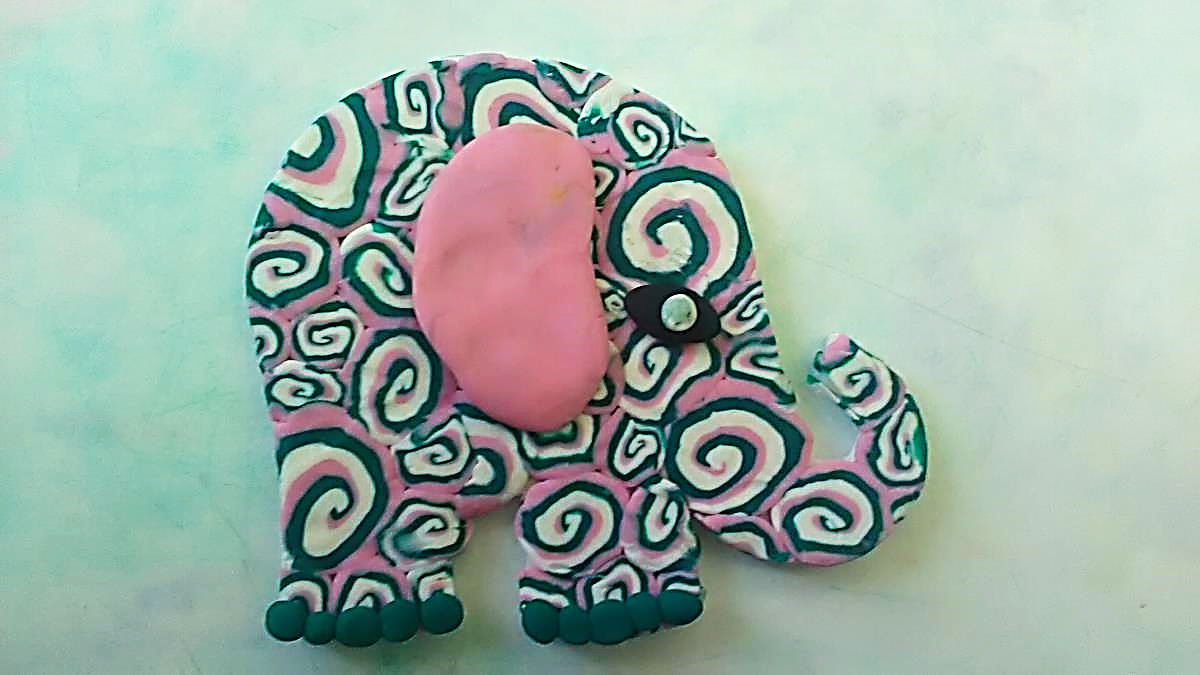 Подготовила: воспитательУсачева В. В.Ход мероприятия:  - Здравствуйте! Представляю вашему вниманию мастер-класс по работе с пластилином в технике  «Миллефиори» .  Делать мы будем маленького слоника.Для работы нам понадобиться пластилин 3 цветов, подложка и резак, и шаблон слоника. Слоника можно вырезать из плотного картона или потолочной плитки.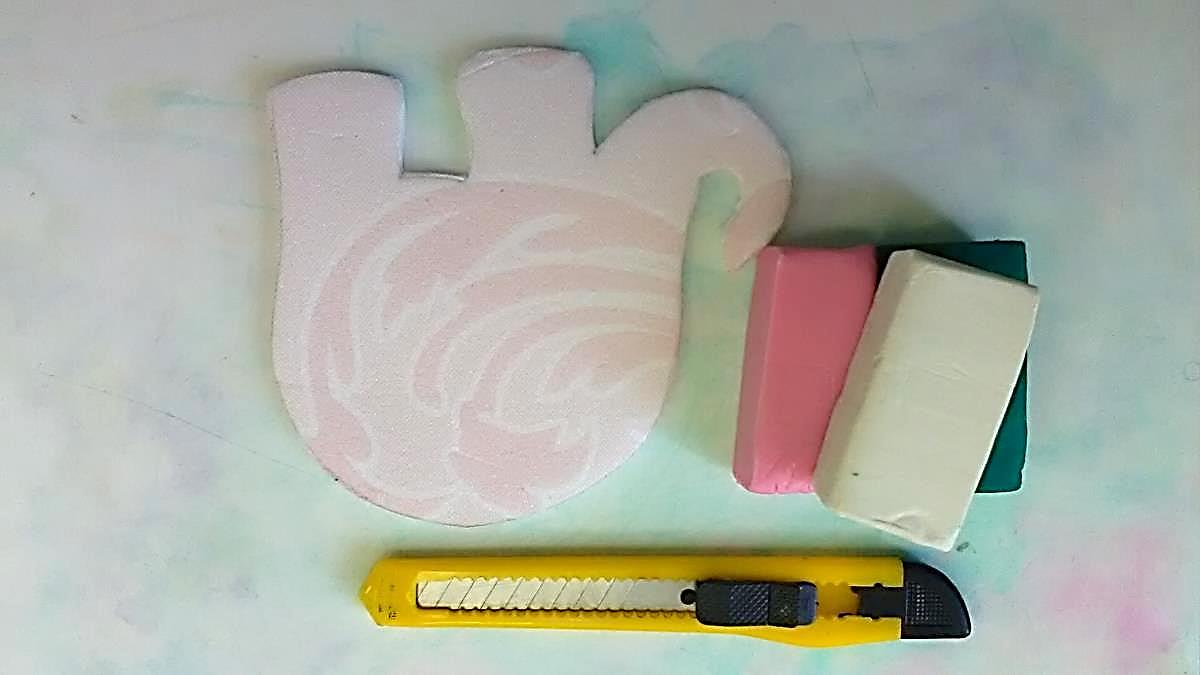 1. Пластилин размять. Наложить друг не друга. Скатать в рулет.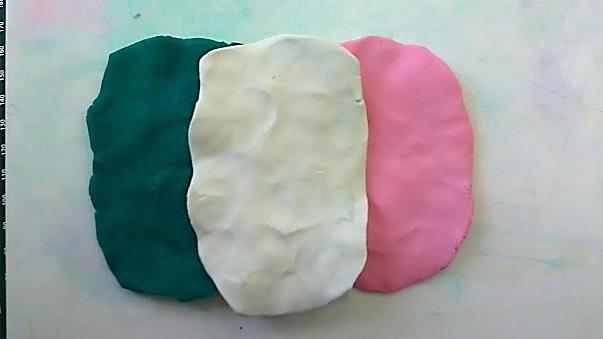 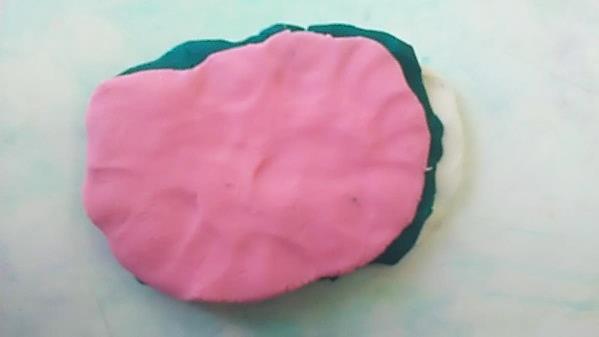 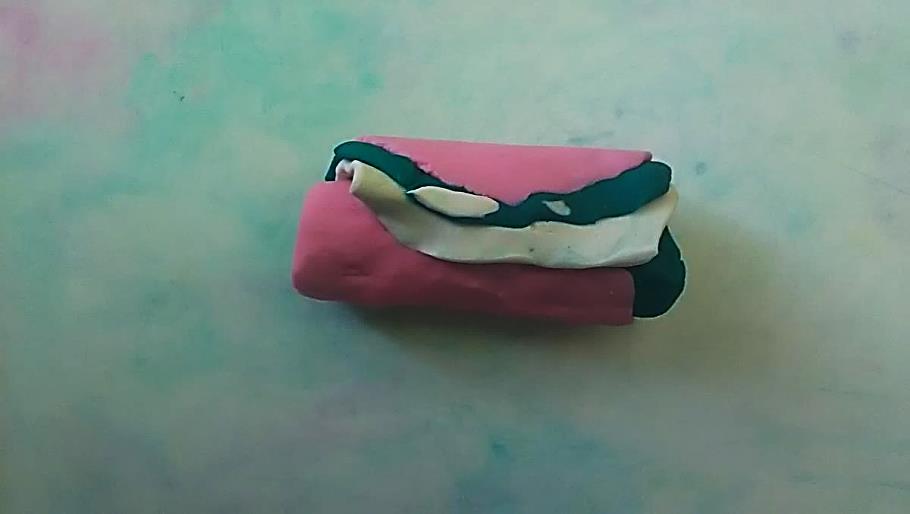 2.Получившийся рулет прокатываем между ладоней и постепенно вытягиваем.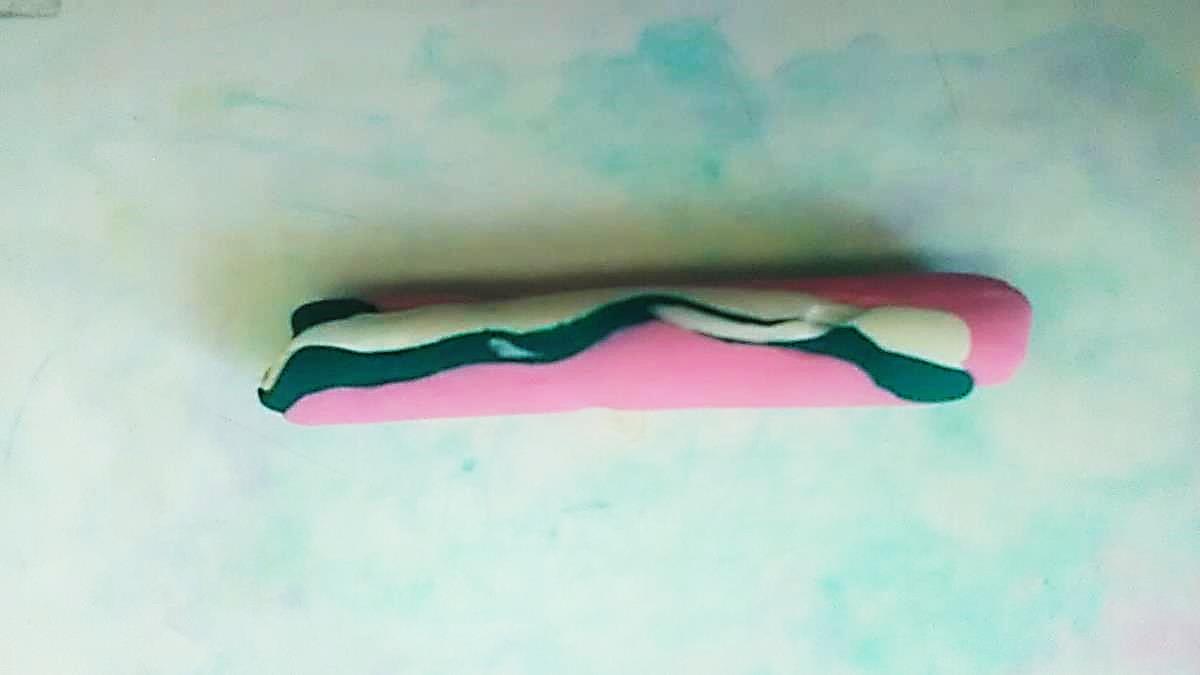 3.Теперь можно разрезать наш  рулет пополам.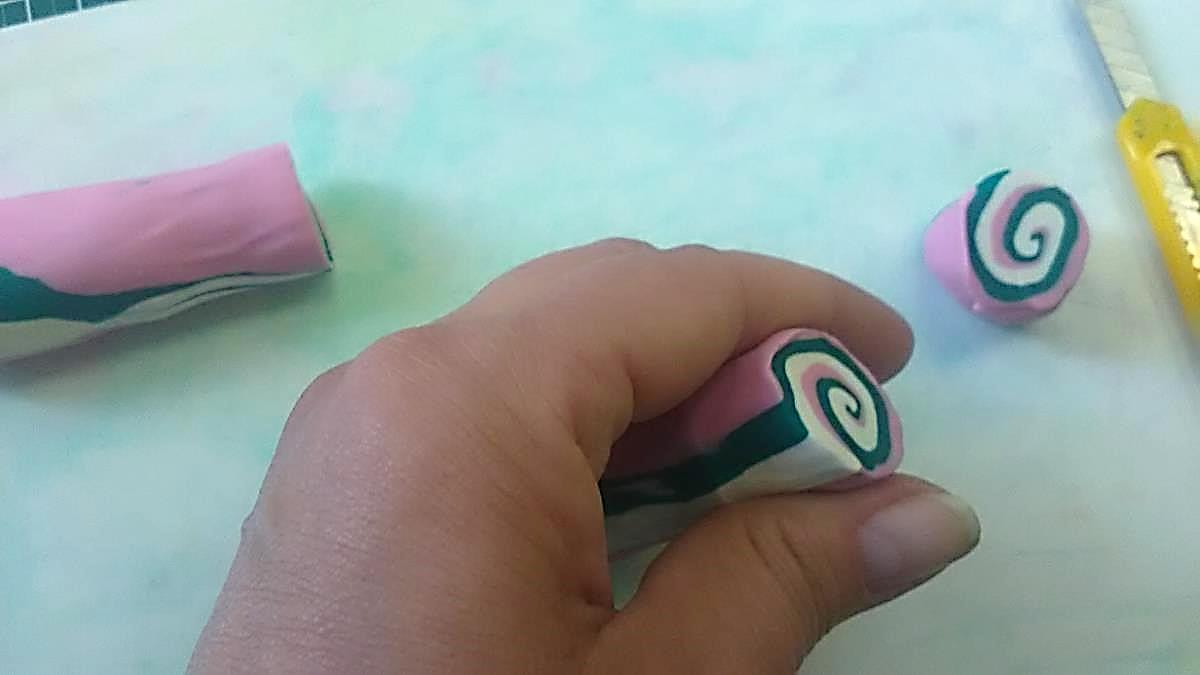 4.Одну половинку рулета оставляем, а другую опять прокатываем между ладоней и вытягиваем, делаем его тоньше. Таким образом, у нас получаться 3 рулета разной толщины.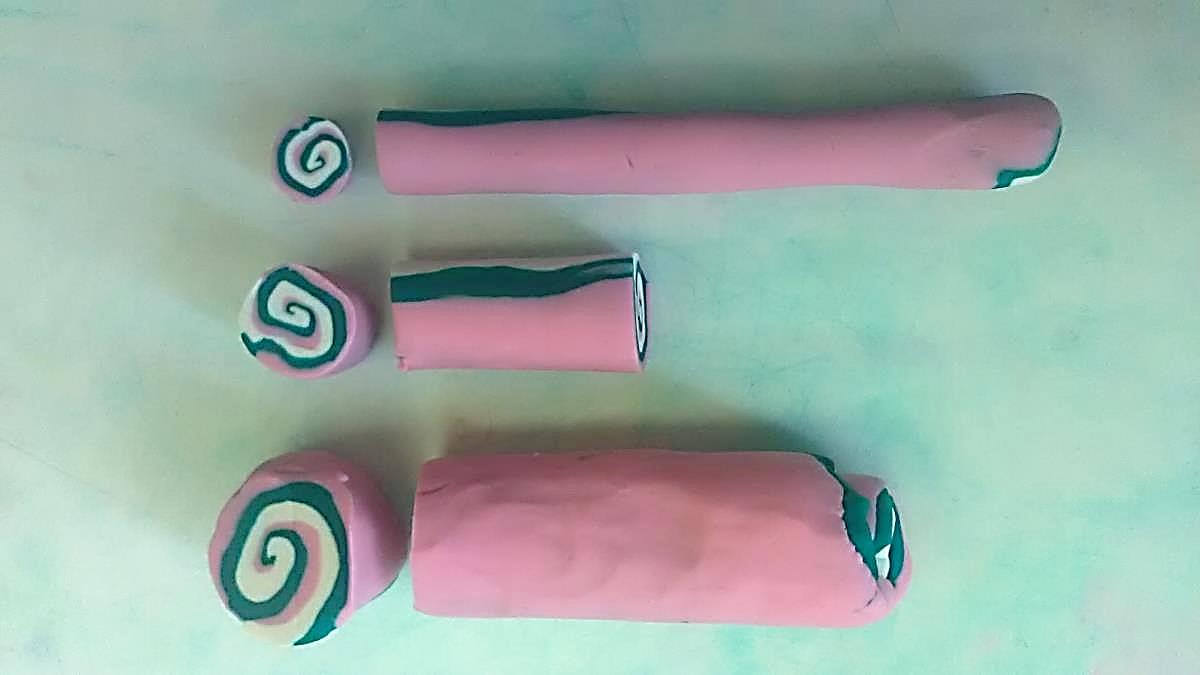 5. Нарезаем получившиеся рулеты на  тонкие пластинки. И заполняем ими  весь шаблон слоника.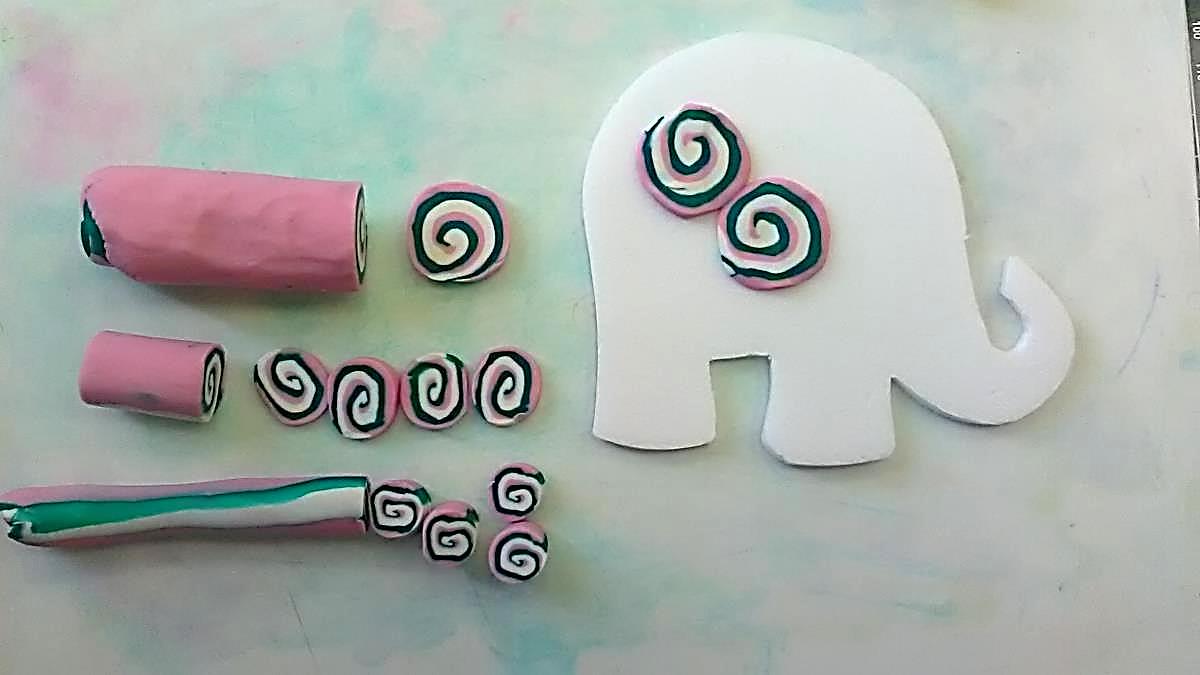 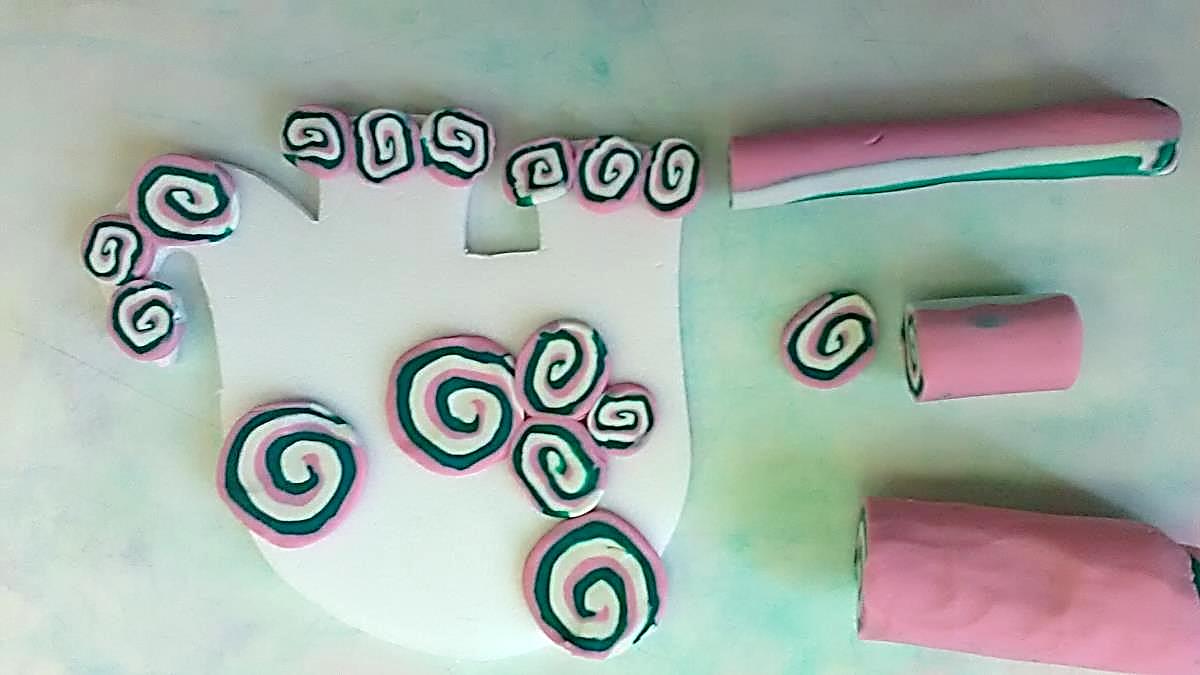 6. Выступающие пяточки   можно обрезать резаком.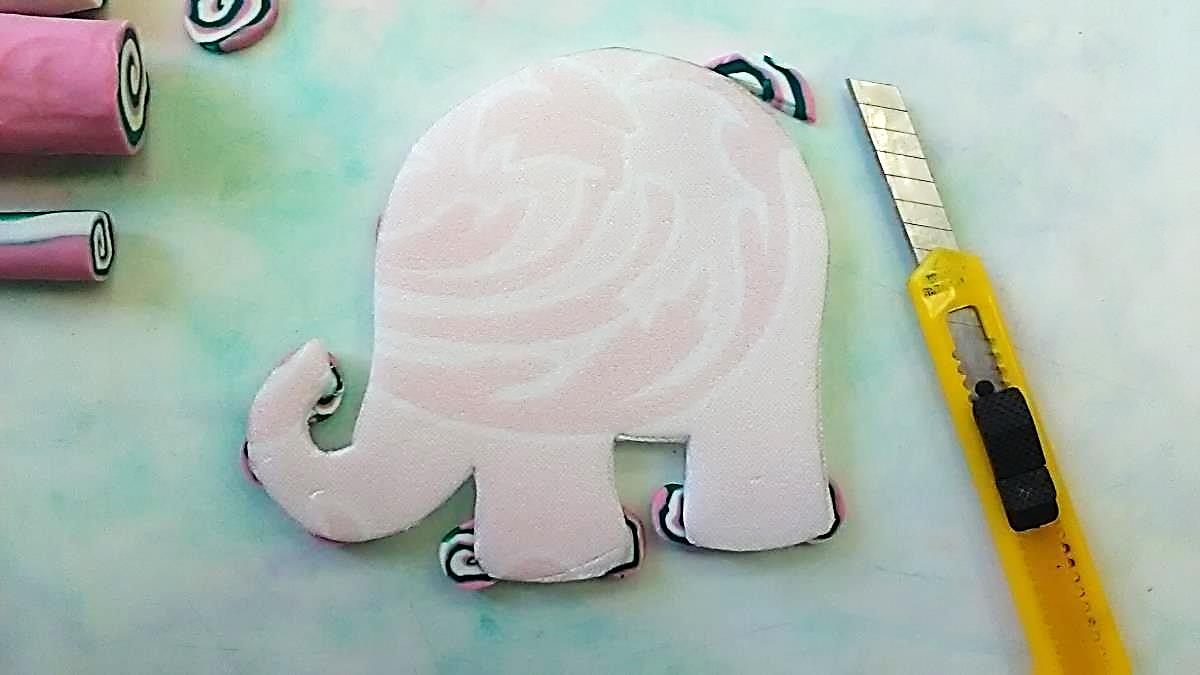 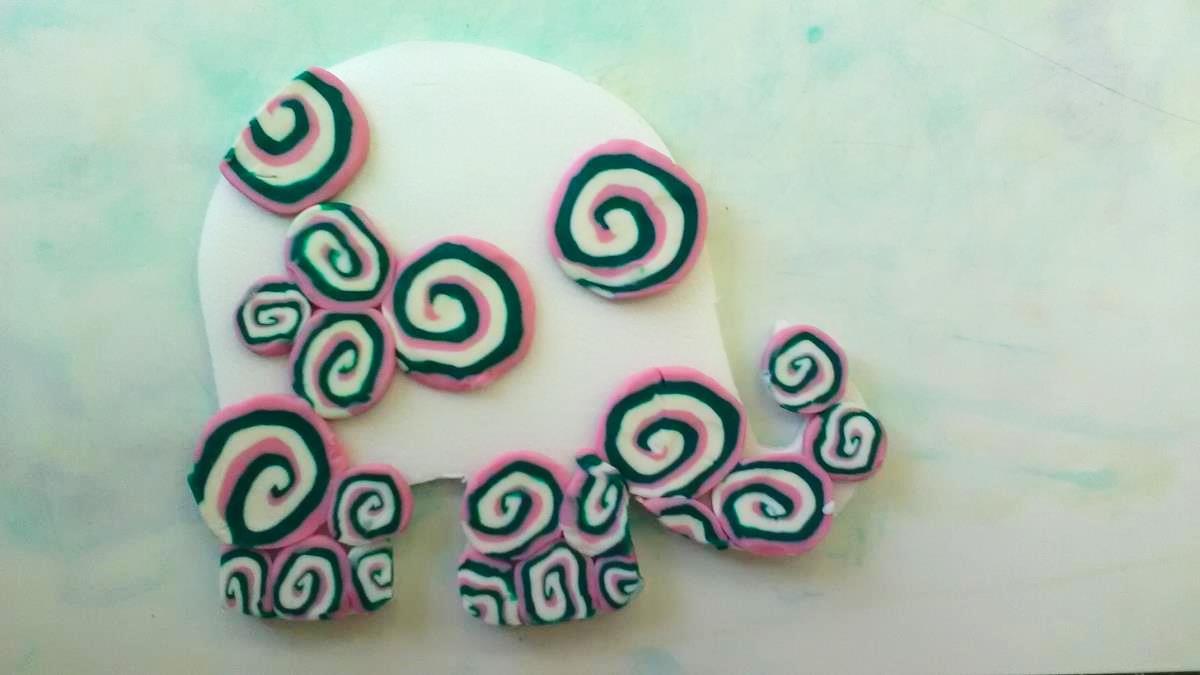 7.Ну вот слон и готов. А где же ушки и глазки.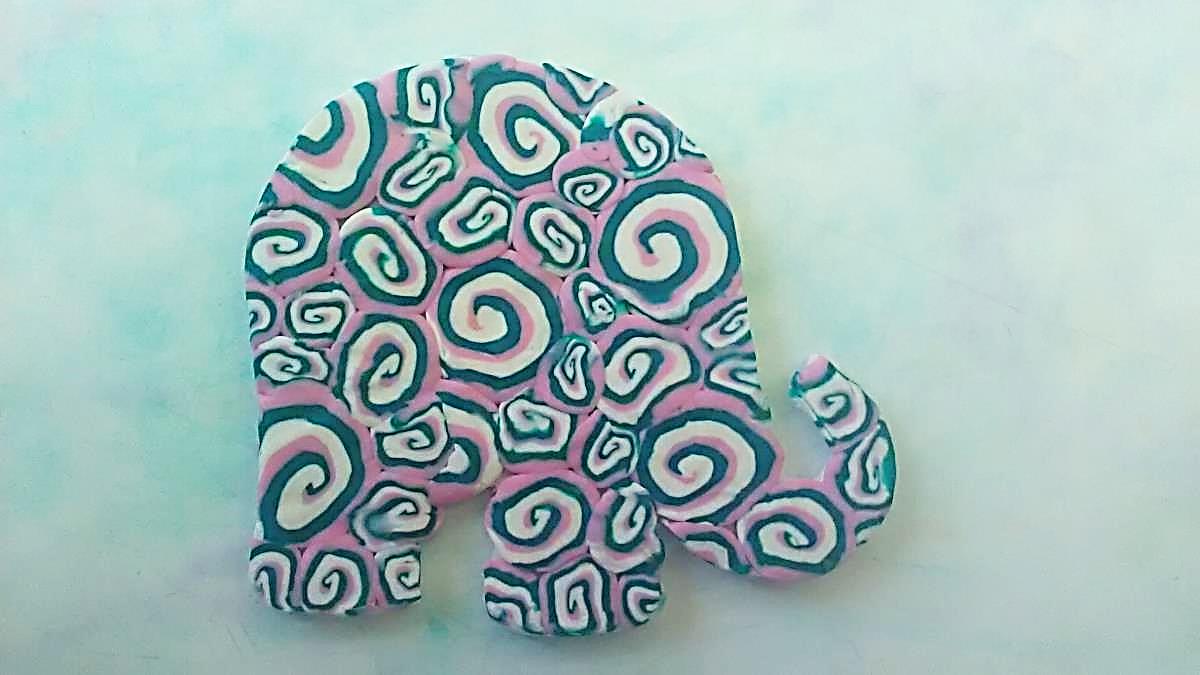 8. А вот они. Ушки, глазки и еще кой какие детали.Вот теперь точно все на месте. Слон готов.Можно вырезать любой шаблон и украсить его в технике «Миллефиори».Всем желаю творческих успехов с детьми!!!